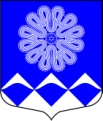 МУНИЦИПАЛЬНОЕ УЧРЕЖДЕНИЕ«СОВЕТ ДЕПУТАТОВМУНИЦИПАЛЬНОГО ОБРАЗОВАНИЯПЧЕВСКОЕ СЕЛЬСКОЕ ПОСЕЛЕНИЕ»КИРИШСКОГО МУНИЦИПАЛЬНОГО РАЙОНА ЛЕНИНГРАДСКОЙ ОБЛАСТИРЕШЕНИЕот 27 марта 2020 года		                                                                            № 10/47В соответствии с Федеральным законом от 25 декабря 2008 года № 273-ФЗ «О противодействии коррупции», Федеральным законом от 03 декабря 2012 года № 230-ФЗ «О контроле за соответствием расходов лиц, замещающих государственные должности, и иных лиц их доходам», руководствуясь Указом Президента Российской Федерации от 08 июля 2013 года № 613 «Вопросы противодействия коррупции», областным законом Ленинградской области от 20.01.2020 № 7-оз «Об отдельных вопросах реализации законодательства в сфере противодействия коррупции гражданами, претендующими на замещение должности главы местного администрации по контракту, муниципальной должности, а также лицами, замещающими указанные должности», Уставом муниципального образования Пчевское сельское поселение Киришского муниципального района Ленинградской области, совет депутатов муниципального образования Пчевское сельское поселение Киришского муниципального района Ленинградской области РЕШИЛ:1. Утвердить Порядок размещения сведений о доходах, расходах, об имуществе и обязательствах имущественного характера лиц, замещающих муниципальные должности, и членов их семей на официальном сайте   муниципального образования Пчевское сельское поселение Киришского муниципального района Ленинградской области и предоставления этих сведений общероссийским средствам массовой информации для опубликования, согласно Приложению к настоящему решению.2. Опубликовать настоящее решение в газете «Пчевский вестник» и разместить на официальном сайте администрации муниципального образования Пчевское сельское поселение Киришского муниципального района Ленинградской области.	3. Настоящее решение вступает в силу после официального опубликования.Глава муниципального образованияПчевское сельское поселение                                                            В.В. ЛысенковПриложениек решению совета депутатовот  27.03.2020 № 10/47ПОРЯДОКразмещения сведений о доходах, расходах, об имуществе и обязательствах имущественного характера лиц, замещающих муниципальные должности, и членов их семей на официальном сайте  муниципального образования Пчевское сельское поселение Киришского муниципального района Ленинградской области и предоставления этих сведений общероссийским средствам массовой информации для опубликования1. 1.	Настоящим Порядком устанавливаются обязанности специалиста, ответственного за кадровое обеспечение администрации муниципального образования Пчевское сельское поселение  муниципального образования Киришского муниципального района по размещению сведений о доходах, расходах, об имуществе и обязательствах имущественного характера (далее – сведения) лиц, замещающих муниципальные должности, их супруг (супругов) и несовершеннолетних детей на официальном сайте муниципального образования Пчевское сельское поселение Киришского муниципального района Ленинградской области (далее по тексту – совет депутатов)  в информационно-телекоммуникационной сети «Интернет» (далее – официальный сайт) и (или) предоставления этих сведений общероссийским средствам массовой информации для опубликования в связи с их запросами.2. На официальном сайте размещаются для опубликования следующие сведения:а) перечень объектов недвижимого имущества, принадлежащих лицу, замещающему муниципальную должность, его супруге (супругу) и несовершеннолетним детям на праве собственности или находящихся в их пользовании, с указанием вида, площади и страны расположения каждого из таких объектов;б) перечень транспортных средств с указанием вида и марки, принадлежащих на праве собственности лицу, замещающему муниципальную должность, его супруге (супругу) и несовершеннолетним детям;в) декларированный годовой доход лица, замещающего муниципальную должность, его супруги (супруга) и несовершеннолетних детей;г) сведения об источниках получения средств, за счет которых совершены сделки по приобретению земельного участка, иного объекта недвижимого имущества, транспортного средства, ценных бумаг, долей участия, паев в уставных (складочных) капиталах организаций, если общая сумма таких сделок превышает общий доход лица, замещающего муниципальную должность, и его супруги (супруга) за три последних года, предшествующих отчетному периоду.3. В размещаемых на официальном сайте для опубликования сведениях запрещается указывать:а) иные сведения (кроме указанных в пункте 2 настоящего Порядка) о доходах лица, замещающего муниципальную должность, его супруги (супруга) и несовершеннолетних детей, об имуществе, принадлежащем на праве собственности названным лицам, и об их обязательствах имущественного характера;б) персональные данные супруги (супруга), детей и иных членов семьи лица, замещающего муниципальную должность;в) данные, позволяющие определить место жительства, почтовый адрес, телефон и иные индивидуальные средства коммуникации лица, замещающего муниципальную должность, его супруги (супруга), детей и иных членов семьи;г) данные, позволяющие определить местонахождение объектов недвижимого имущества, принадлежащих лицу, замещающему муниципальную должность, его супруге (супругу), детям, иным членам семьи на праве собственности или находящихся в их пользовании;д) информацию, отнесенную к государственной тайне или являющуюся конфиденциальной.4. Сведения, указанные в пункте 2 настоящего Порядка, представляются лицами, замещающими муниципальные должности, в адрес главы муниципального образования Пчевское сельское поселение Киришского муниципального района Ленинградской области в срок, не превышающим 14 рабочих дней со дня истечения срока, установленного областным законодательством для подачи справок о доходах, расходах, об имуществе и обязательствах имущественного характера, в форме копий справок о доходах, расходах, об имуществе и обязательствах имущественного характера с отметкой об их приеме государственным органом Ленинградской области по профилактике коррупционных и иных правонарушений. Сведения, указанные в пункте 2 настоящего Порядка, в течение 14 рабочих дней со дня истечения срока, установленного областным законодательством для подачи справок о доходах, расходах, об имуществе и обязательствах имущественного характера, представляемых лицами, замещающими муниципальные должности, размещаются на официальном сайте лицом, ответственным за размещение в совете депутатов, по форме согласно Приложению  к настоящему Порядку.5.  Сведения, указанные в пункте 2 настоящего Порядка, предоставляются общероссийским средствам массовой информации на основании их запроса с учетом положений, предусмотренных пунктом 3 настоящего Порядка.  6. В случае поступления в совет депутатов от общероссийского средства массовой информации о предоставлении ему сведений, указанных в пункте 2 настоящего Порядка, лицо, ответственное за противодействие коррупции в совете депутатов:а) в трехдневный срок со дня поступления запроса сообщает о нем лицу, замещающему муниципальную должность, в отношении которого поступил запрос;б) в семидневный срок со дня поступления запроса предоставляет общероссийскому средству массовой информации запрашиваемые сведения в случае их отсутствия на официальном сайте.7. Лицо, обеспечивающее размещение сведений на официальном сайте   и их представление общероссийским средствам массовой информации для опубликования, несёт в соответствии с законодательством Российской Федерации ответственность за несоблюдение настоящего Порядка, а также за разглашение сведений, отнесенных к государственной тайне или являющихся конфиденциальными.	  8. Представленные копии справок о доходах, расходах, об имуществе и обязательствах имущественного характера хранятся у главы муниципального образования Пчевское сельское поселение Киришского муниципального района Ленинградской области (далее – глава поселения) в течение 60 календарных дней с момента их подачи в адрес главы поселения. По истечении установленного срока копии справок о доходах, расходах, об имуществе и обязательствах имущественного характера передаются лицам, замещающим муниципальные должности.Об утверждении Порядка размещения сведений о доходах, расходах, об имуществе и обязательствах имущественного характера лиц, замещающих муниципальные должности, и членов их семей на официальном сайте   муниципального образования Пчевское сельское поселение Киришского муниципального района Ленинградской области и предоставления этих сведений общероссийским средствам массовой информации для опубликованияПриложение  к Порядку размещения сведений о доходах, расходах, об имуществе и обязательствах имущественного характера лиц, замещающих муниципальные должности, и членов их семей на официальном сайте   муниципального образования Пчевское сельское поселение Киришского муниципального района Ленинградской области и предоставления этих сведений общероссийским средствам массовой информации для опубликованияПриложение  к Порядку размещения сведений о доходах, расходах, об имуществе и обязательствах имущественного характера лиц, замещающих муниципальные должности, и членов их семей на официальном сайте   муниципального образования Пчевское сельское поселение Киришского муниципального района Ленинградской области и предоставления этих сведений общероссийским средствам массовой информации для опубликованияПриложение  к Порядку размещения сведений о доходах, расходах, об имуществе и обязательствах имущественного характера лиц, замещающих муниципальные должности, и членов их семей на официальном сайте   муниципального образования Пчевское сельское поселение Киришского муниципального района Ленинградской области и предоставления этих сведений общероссийским средствам массовой информации для опубликованияПриложение  к Порядку размещения сведений о доходах, расходах, об имуществе и обязательствах имущественного характера лиц, замещающих муниципальные должности, и членов их семей на официальном сайте   муниципального образования Пчевское сельское поселение Киришского муниципального района Ленинградской области и предоставления этих сведений общероссийским средствам массовой информации для опубликованияПриложение  к Порядку размещения сведений о доходах, расходах, об имуществе и обязательствах имущественного характера лиц, замещающих муниципальные должности, и членов их семей на официальном сайте   муниципального образования Пчевское сельское поселение Киришского муниципального района Ленинградской области и предоставления этих сведений общероссийским средствам массовой информации для опубликованияПриложение  к Порядку размещения сведений о доходах, расходах, об имуществе и обязательствах имущественного характера лиц, замещающих муниципальные должности, и членов их семей на официальном сайте   муниципального образования Пчевское сельское поселение Киришского муниципального района Ленинградской области и предоставления этих сведений общероссийским средствам массовой информации для опубликованияПриложение  к Порядку размещения сведений о доходах, расходах, об имуществе и обязательствах имущественного характера лиц, замещающих муниципальные должности, и членов их семей на официальном сайте   муниципального образования Пчевское сельское поселение Киришского муниципального района Ленинградской области и предоставления этих сведений общероссийским средствам массовой информации для опубликованияПриложение  к Порядку размещения сведений о доходах, расходах, об имуществе и обязательствах имущественного характера лиц, замещающих муниципальные должности, и членов их семей на официальном сайте   муниципального образования Пчевское сельское поселение Киришского муниципального района Ленинградской области и предоставления этих сведений общероссийским средствам массовой информации для опубликованияПриложение  к Порядку размещения сведений о доходах, расходах, об имуществе и обязательствах имущественного характера лиц, замещающих муниципальные должности, и членов их семей на официальном сайте   муниципального образования Пчевское сельское поселение Киришского муниципального района Ленинградской области и предоставления этих сведений общероссийским средствам массовой информации для опубликованияПриложение  к Порядку размещения сведений о доходах, расходах, об имуществе и обязательствах имущественного характера лиц, замещающих муниципальные должности, и членов их семей на официальном сайте   муниципального образования Пчевское сельское поселение Киришского муниципального района Ленинградской области и предоставления этих сведений общероссийским средствам массовой информации для опубликованияПриложение  к Порядку размещения сведений о доходах, расходах, об имуществе и обязательствах имущественного характера лиц, замещающих муниципальные должности, и членов их семей на официальном сайте   муниципального образования Пчевское сельское поселение Киришского муниципального района Ленинградской области и предоставления этих сведений общероссийским средствам массовой информации для опубликованияПриложение  к Порядку размещения сведений о доходах, расходах, об имуществе и обязательствах имущественного характера лиц, замещающих муниципальные должности, и членов их семей на официальном сайте   муниципального образования Пчевское сельское поселение Киришского муниципального района Ленинградской области и предоставления этих сведений общероссийским средствам массовой информации для опубликованияПриложение  к Порядку размещения сведений о доходах, расходах, об имуществе и обязательствах имущественного характера лиц, замещающих муниципальные должности, и членов их семей на официальном сайте   муниципального образования Пчевское сельское поселение Киришского муниципального района Ленинградской области и предоставления этих сведений общероссийским средствам массовой информации для опубликованияПриложение  к Порядку размещения сведений о доходах, расходах, об имуществе и обязательствах имущественного характера лиц, замещающих муниципальные должности, и членов их семей на официальном сайте   муниципального образования Пчевское сельское поселение Киришского муниципального района Ленинградской области и предоставления этих сведений общероссийским средствам массовой информации для опубликованияСведения о доходах, расходах, об имуществе и обязательствах имущественного характера за период с 1 января 20 года по 31 декабря 20 ______ годаСведения о доходах, расходах, об имуществе и обязательствах имущественного характера за период с 1 января 20 года по 31 декабря 20 ______ годаСведения о доходах, расходах, об имуществе и обязательствах имущественного характера за период с 1 января 20 года по 31 декабря 20 ______ годаСведения о доходах, расходах, об имуществе и обязательствах имущественного характера за период с 1 января 20 года по 31 декабря 20 ______ годаСведения о доходах, расходах, об имуществе и обязательствах имущественного характера за период с 1 января 20 года по 31 декабря 20 ______ годаСведения о доходах, расходах, об имуществе и обязательствах имущественного характера за период с 1 января 20 года по 31 декабря 20 ______ годаСведения о доходах, расходах, об имуществе и обязательствах имущественного характера за период с 1 января 20 года по 31 декабря 20 ______ годаСведения о доходах, расходах, об имуществе и обязательствах имущественного характера за период с 1 января 20 года по 31 декабря 20 ______ годаСведения о доходах, расходах, об имуществе и обязательствах имущественного характера за период с 1 января 20 года по 31 декабря 20 ______ годаСведения о доходах, расходах, об имуществе и обязательствах имущественного характера за период с 1 января 20 года по 31 декабря 20 ______ годаСведения о доходах, расходах, об имуществе и обязательствах имущественного характера за период с 1 января 20 года по 31 декабря 20 ______ годаСведения о доходах, расходах, об имуществе и обязательствах имущественного характера за период с 1 января 20 года по 31 декабря 20 ______ годаСведения о доходах, расходах, об имуществе и обязательствах имущественного характера за период с 1 января 20 года по 31 декабря 20 ______ годаN п/пФамилия и инициалы лица, чьи сведения размещаютсяДолжностьОбъекты недвижимости, находящиеся в собственностиОбъекты недвижимости, находящиеся в собственностиОбъекты недвижимости, находящиеся в собственностиОбъекты недвижимости, находящиеся в собственностиОбъекты недвижимости, находящиеся в пользованииОбъекты недвижимости, находящиеся в пользованииОбъекты недвижимости, находящиеся в пользованииТранспортные средства (вид, марка)Декларированный годовой доход* (руб.)Сведения об источниках получения средств, за счет которых совершены сделки (совершена сделка)2 (вид приобретенного имущества, источники)N п/пФамилия и инициалы лица, чьи сведения размещаютсяДолжностьвид объектавид собственностиплощадь (кв. м)страна расположениявид объектаплощадь (кв. м)страна расположенияТранспортные средства (вид, марка)Декларированный годовой доход* (руб.)Сведения об источниках получения средств, за счет которых совершены сделки (совершена сделка)2 (вид приобретенного имущества, источники)11Супруг (супруга)1Несовершеннолетний ребенок